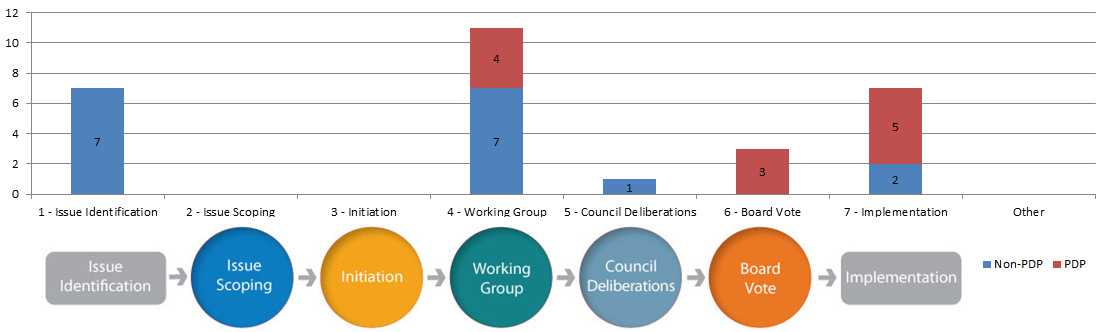 Last updated: 4 April 2016This list includes GNSO Council projects. It does not reflect the full granularity of each task, just current status and next scheduled action(s).PhaseTitleLinks1 - Issue IdentificationGNSO Council Action Items [refer to list on wiki]LINK2 - Issue Scoping- none -LINK3 - Initiation- none -LINK4 - Working GroupRights Protection Mechanisms in All gTLDs (RPM)LINK4 - Working GroupNew gTLD Subsequent Procedures LINK4 - Working GroupNext-Generation gTLD Registration Directory Services (RDS) to replace WHOIS (WHOIS PDP)LINK4 - Working GroupGNSO ICANN Meeting Strategy Drafting TeamLINK4 - Working GroupCurative Rights Protections for IGO/INGOs (IGO-INGO-CRP)LINK4 - Working GroupGNSO Standing Committee on Improvements Implementation (SCI)LINK4 - Working GroupGNSO PDP Improvements Discussion Group (PDP-IMPR)LINK4 - Working GroupGAC-GNSO Consultation Group on Early Engagement (GAC-GNSO-CG)LINK4 - Working GroupCross-Community Working Group to develop a Framework of Principles for Future CWGs (CWG-Principles)LINK4 - Working GroupCross-Community Working Group to develop a framework for the use of Country and Territory names as TLDs (CWG-UCTN)LINK4 - Working GroupCross-Community Working Group on Internet Governance (CWG-IG)LINK5 – Council DeliberationsGNSO Review Working Party (REVIEW)LINK6 – Board VotePrivacy & Proxy Services Accreditation Issues (PPSAI)LINK6 – Board VoteProtection of International Organization Names in All gTLDs PDP (IGO-INGO)LINK6 – Board VoteGeo Regions Review (GEO)LINK7 – ImplementationCross Community Working Group on Enhancing ICANN Accountability (WS1)LINK7 – ImplementationTranslation/Transliteration of  Internationalized Registration Data Working Group (T&T)LINK7 – ImplementationInter-Registrar Transfer Policy Part C PDP (IRTP-C)LINK7 – Implementation‘Thick’ WHOIS PDP (THICK-WHOIS)LINK7 – ImplementationProtection of International Organization Names in All gTLDs PDP (IGO-INGO)LINK7 – Implementation IRTP Part D PDP Working Group (IRTP-D)LINK7 – ImplementationCross Community Working Group to Develop an IANA Stewardship Transition Proposal on Naming Related FunctionsLINKOther-none--none-1 - Issue Identification1 - Issue Identification1 - Issue Identification1 - Issue Identification1 - Issue IdentificationDescriptionInitiatedTarget Date Who holds
TokenPending action/statusGNSO Council Action Items - LINKNANANARefer to most recent action item list for latest status2 - Issue Scoping2 - Issue Scoping2 - Issue Scoping2 - Issue Scoping2 - Issue ScopingDescriptionInitiatedTarget Date Who holds
TokenPending action/status- None - 3 – Initiation3 – Initiation3 – Initiation3 – Initiation3 – Initiation3 – Initiation3 – Initiation3 – Initiation3 – InitiationDescriptionDescriptionInitiatedTarget Date Target Date Who holds
TokenWho holds
TokenPending action/statusPending action/status- None -4 – Working Group4 – Working Group4 – Working Group4 – Working Group4 – Working GroupDescriptionInitiatedTarget Date Who holds
TokenPending action/statusRights Protection Mechanisms in All gTLDs Issue Report Chair(s): TBDCouncil Liaison and Interim Chair: Philip CorwinStaff:  M. Wong., L. Hoffmann, D. Tait2011-Feb-03ongoingWGThe public comment period for the Preliminary Issue Report on a potential GNSO PDP to review all rights protection mechanisms (RPMs) in all gTLDs was published for public comment closed on 30 November 2015. Staff completed the Final Issue Report taking into account comments received and submitted it to the GNSO Council on 11 January 2016. On 28 February, the GNSO Council voted to initiate the PDP and formed a small group to review the draft Charter in light of concerns raised by some Councillors. The group concluded its work on 25 February and the Council adopted the updated Charter during its face-to-face meeting in Marrakech. Phil Corwin was appointed as Council Liaison and interim Chair. A call for volunteers has been published and the first WG meeting will be held in the week of 11 or 18 April. The public comment period for the Preliminary Issue Report on a potential GNSO PDP to review all rights protection mechanisms (RPMs) in all gTLDs was published for public comment closed on 30 November 2015. Staff completed the Final Issue Report taking into account comments received and submitted it to the GNSO Council on 11 January 2016. On 28 February, the GNSO Council voted to initiate the PDP and formed a small group to review the draft Charter in light of concerns raised by some Councillors. The group concluded its work on 25 February and the Council adopted the updated Charter during its face-to-face meeting in Marrakech. Phil Corwin was appointed as Council Liaison and interim Chair. A call for volunteers has been published and the first WG meeting will be held in the week of 11 or 18 April. New gTLD Subsequent ProceduresChair(s): Stephen Coates, Avri Doria, and Jeff NeumanCouncil Liaison: Paul McGradyStaff: S. Chan, J. Hedlund2014-Jun-252015-DecWGBased primarily on the work of the new gTLD Subsequent Procedures Discussion Group, a Preliminary Issue Report was requested by the GNSO Council and published for public comment on 31 August 2015 with a closing date of 30 October 2015.  Incorporating the feedback from a public session on the Preliminary Issue Report at ICANN 54 in Dublin and public comments received, staff submitted the Final Issue Report to the GNSO Council on 4 December. The GNSO Council voted to initiate a PDP during its 17 December meeting, but deferred the vote on a motion to approve the Charter in order to properly account for RPMs related work between this PDP and the anticipated PDP on RPM review. The final Charter was adopted during the 21 January meeting   The WG began its meetings on 22 February, selected Stephen Coates, Avri Doria, and Jeff Neuman as its Co-Chairs, and agreed to meet weekly for 90 minutes.Based primarily on the work of the new gTLD Subsequent Procedures Discussion Group, a Preliminary Issue Report was requested by the GNSO Council and published for public comment on 31 August 2015 with a closing date of 30 October 2015.  Incorporating the feedback from a public session on the Preliminary Issue Report at ICANN 54 in Dublin and public comments received, staff submitted the Final Issue Report to the GNSO Council on 4 December. The GNSO Council voted to initiate a PDP during its 17 December meeting, but deferred the vote on a motion to approve the Charter in order to properly account for RPMs related work between this PDP and the anticipated PDP on RPM review. The final Charter was adopted during the 21 January meeting   The WG began its meetings on 22 February, selected Stephen Coates, Avri Doria, and Jeff Neuman as its Co-Chairs, and agreed to meet weekly for 90 minutes.PDP on the next generation gTLD Registration Directory Service to replace WHOISChair: Chuck GomesVice-Chairs: David Cake, Michele Neylon, Susan KawaguchiCouncil liaison: Stephanie Perrin Staff: M. KoningsThe WG is tasked to provide the GNSO Council with recommendations on the following two questions as part of phase 1: What are the fundamental requirements for gTLD registration data and is a new policy framework and next-generation RDS needed to address these requirements?2012-Nov-8OngoingWGThe WG held its first meeting on 26 January 2016 and has agreed to meet weekly. The WG agreed that Chuck Gomes would chair the WG and assemble a leadership team from amongst the other community members who volunteered to co-chair or be a vice-chair. The WG is currently developing its Work Plan based on the questions and topics listed in its Charter. It has formed three sub groups, each including one of the Vice-Chairs, to assemble and summarize relevant information to facilitate this task.The WG held its first meeting on 26 January 2016 and has agreed to meet weekly. The WG agreed that Chuck Gomes would chair the WG and assemble a leadership team from amongst the other community members who volunteered to co-chair or be a vice-chair. The WG is currently developing its Work Plan based on the questions and topics listed in its Charter. It has formed three sub groups, each including one of the Vice-Chairs, to assemble and summarize relevant information to facilitate this task.GNSO ICANN Meeting Strategy Drafting TeamCouncil Lead: Volker GreimannStaff support: M. Konings, G. de Saint-Gery2015-Feb-11ICANN55DTIn 2015, the GNSO Council formed a drafting team to develop a proposed framework for GNSO related meetings as part of the new ICANN meeting strategy which will go into effect in 2016. The DT developed a draft proposed approach which was shared with other SO/ACs for discussion at ICANN53 in Buenos Aires. Following that meeting a letter was sent by Jonathan Robinson on behalf of the GNSO Council to inform the ICANN Board of the progress to date and to request the ICANN Board to share further information concerning its plans. Some further discussions between the different SO/ACs took place during ICANN55 in Dublin and continued in Marrakech. The Board sent a reply on 12 February 2016 (see http://gnso.icann.org/en/correspondence/crocker-to-bladel-12feb16-en.pdf). Further SO/AC discussions are now ongoing regarding the schedule for the first Policy Forum (Meeting B) in Helsinki in June in which Donna Austin and Volker Greimann participate as the GNSO Council representatives.    Curative Rights Protections for IGO/INGOsChair: Philip Corwin, Petter Rindforth Council Liaison: Susan KawaguchiStaff: M. Wong, S. Chan2014-Jun-05OngoingWGBased on the recommendation of the IGO-INGO PDP Working Group, the GNSO Council resolved to initiate a PDP and chartered a WG in June 2014. The PDP WG is tasked to explore possible amendments to the Uniform Dispute Resolution Policy (UDRP) and the Uniform Rapid Suspension procedure (URS) so as to enable International Governmental Organizations (IGOs) and International Non-Governmental Organizations (INGOs) to access and use curative rights protection mechanisms. The WG has made considerable progress in its Work Plan and is focusing its attention on IGOs, as it has preliminarily determined that INGOs do not appear to require additional protections. The WG has reached a preliminary conclusion on the issue of standing and is currently discussing jurisdictional immunity for IGOs within the construct of RPMs. At the WG’s request, an external legal expert, Professor Edward Swaine from George Washington University, was engaged to provide a legal opinion on the state of international law on this topic. Professor Swaine provided a preliminary opinion at the end of January, which was reviewed by the co-chairs with a view to providing Professor Swaine with initial feedback.  A  synopsis document prepared by Prof. Swaine was circulated to the WG and used to facilitate the group’s discussions at ICANN55. Professor Swaine hopes to provide a final legal opinion in early April.A follow up set of questions was sent to the IGOs on the issue of IGO immunity as well. The WG is currently also anticipating the delivery of a proposal from the small group of NGPC, GAC and IGO representatives that was formed on the topic. It expects to conduct further engagement with the GAC and IGOs upon receipt of the proposal.GNSO Standing Committee on Improvements Implementation (SCI)Chair: Rudi Vansnick Vice-Chair: Anne Aikman-Scalese Council Liaison: Amr ElsadrStaff: J. Hedlund, M. WongThe GNSO Standing Committee on Improvements Implementation (SCI) reviews and assesses the effective functioning of recommendations related to GNSO Improvements that have been approved by the Council. It is a standing committee of the GNSO Council.2011-Apr-07OngoingSCIIn April 2015 the GNSO Council consented to referring two issue requests to the SCI for consideration. The first concerned GNSO Council practices for proposing, seconding, and amending motions and the second concerned the clarifying of the GNSO Operating Procedures regarding the waiver and resubmission of motions. On the latter topic, the SCI reached consensus that the GNSO Operating Procedures are sufficiently clear that the waiver of the 10-day deadline for motions does not apply to resubmitted motions, and sent a letter on 09 October notifying the GNSO Council of its decision.  On the first topic the SCI has documented the Council’s current practice in relation to motions (include amendments), thus completing the first step in the Review Request.  The SCI is currently considering revisions to the GNSO Operating Procedures to reflect the current practice. At its 19 November 2015 meeting the GNSO Council approved a further request for the SCI to review Sections 2.2(f) and 2.2(g) of the GNSO Operating Procedures (i.e. GNSO Council Vice-Chairs serving as interim GNSO Chairs, and posting of GNSO Chair election results). On this issue the SCI also is considering possible revisions to the GNSO Operating Procedures.GNSO PDP Improvements Implementation Discussion GroupVolunteers: Staff: M. Konings, Lars HoffmannThe GNSO Council agreed to form a small committee of interested Council members to work with staff on the implementation of the GNSO PDP Improvements (see http://gnso.icann.org/en/drafts/pdp-improvements-table-16jan14-en.pdf), particularly items 3 (Increase pool of PDP volunteers) and 5 (Improved online tools & training) .2014-Jan-30OngoingCouncil                                                                                                                                                                                                                                                                                                                                                                                                                                                                                                                                                                                                   /StaffThe group has been dormant awaiting the development of further initiatives and assessment of further need for consultation by staff.Staff provided a status update on the implementation of the recommendations during the ICANN meeting in Buenos Aires and will continue to move forward with the implementation of the previously identified GNSO PDP improvements, incorporating the suggestions made.Following very helpful feedback from the Community, Staff completed the GNSO Learn module and presented it to the GNSO in Dublin. The course is live and a social media campaign to promote was launched in November 2015.GAC-GNSO Consultation Group on GAC Early Engagement in GNSO PDPChairs: Jonathan Robinson (GNSO) and Manal Ismail (GAC)Staff: M. Konings, O. NordlingThe Governmental Advisory Committee (GAC) and the Generic Names Supporting Organization (GNSO) have jointly established a consultation group to explore ways for the GAC to engage early in the GNSO Policy Development Process (PDP) and to improve overall cooperation between the two bodies (for example, by exploring the option of a liaison).2014-Jan-07OngoingCGThe launch of this GAC-GNSO Consultation Group on Early Engagement is the result of discussions between the two entities at the ICANN meeting in Buenos Aires as well as previous ICANN meetings, reflecting a joint desire to explore and enhance ways of early engagement in relation to GNSO policy development activities. The issue was also specifically called-out by both Accountability and Transparency Review Teams (ATRT). The CG reconvened following the ICANN meeting in Dublin and has now completed its work on the review of the GNSO Liaison to the GAC, the review of the Quick Look Mechanism and has shared initial ideas concerning other opportunities for early engagement of the GAC in the GNSO PDP. A proposal to confirm that position of GNSO Liaison to the GAC should be made a permanent role has been sent to the GNSO Council for its consideration at its April meeting.Cross-Community Working Group- on a Framework of CWG PrinciplesGNSO Council Co-Chair: John BerardccNSO Council Co-Chair: Becky BurrStaff: M. Wong, B. Boswinkel, S. ChanThe CCWG was chartered by the ccNSO and GNSO Councils to develop a set of uniform guidelines (based on earlier work by the GNSO, feedback from the ccNSO and community experience from past CCWGs) for the formation, operation and termination of future cross-community working groups.2011-May-19OngoingCWGThis Cross-Community Working Group was chartered by both the ccNSO and GNSO Councils in March 2014. The CCWG has reviewed the processes and outcomes of selected prior CWGs, including mapping their charters to the typical WG life cycle (Initiation, Formation, Operation, Closure, Post-Closure). As a result of the recent further usage of new CCWGs, the co-chairs and staff prepared a preliminary draft checklist for all the various stages of the WG life cycle, which was shared with the community at the Buenos Aires meeting. A more complete draft framework was prepared following additional CWG discussion and published for public comment on 22 February 2016. The initial 40-day comment period was extended by request of the CWG co-chairs following discussions in Marrakech: https://www.icann.org/public-comments/ccwg-framework-principles-draft-2016-02-22-en. The CWG co-chairs have also sought pecific input on the draft Framework from other SO/ACs and the ICANN Board. A final proposed framework is expected to be prepared following the close of the public comment period and sent to the CCWG’s Chartering Organizations by ICANN56.Cross-Community Working Group to develop a framework for the use of Country and Territory names as TLDs (CWG-UCTN)GNSO Council Co-Chairs: Heather Forrest, Carlos Gutierrez ccNSO Council Co-Chairs: Paul Szyndler, Annabeth LangeCouncil liaison:  Heather ForrestStaff: M. Konings, B. Boswinkel, Lars HoffmannThe objective of the CWG is to: Further review the current status of representations of country and territory names, as they exist under current ICANN policies, guidelines and procedures;Provide advice regarding the feasibility of developing a consistent and uniform definitional framework that could be applicable across the respective SO’s and AC’s; andShould such a framework be deemed feasible, provide detailed advice as to the content of the framework.2014-Mar-26OngoingCWGThe CWG is using an Options Paper to drive forward its discussion and has just concluded its work on two-letter codes. Following a request for input that was sent to all SO/ACs and SG/Cs on 3-character codes, the co-Chairs requested that Staff draft a straw person proposal on 3-character codes that was presented and discussed during ICANN55. The Group will resume its discussion on 11 April. Communication channels with the GAC remain open regarding potentially overlapping work efforts, and the GAC invited the CWG-UCTN to meet during ICANN55.Cross-Community Working Group on Internet Governance (CCWG-IG)Co-Chairs: Rafik Damak (GNSO), Jordan Carter (ccNSO), Olivier Crepin-Leblond (ALAC)GNSO Council Liaison: Carlos GutierrezStaff: A-R Inne, N. Hickson, R. DewulfThe Internet Governance CWG has been established by the participating SO’s and AC’s to coordinate, facilitate, and increase the participation of the ICANN community in discussions and processes pertaining to Internet Governance. 2014-Oct-15OngoingCCWGThe GNSO Council adopted the charter for this CCWG during ICANN51. The CCWG requested confirmation from its Chartering Organizations regarding a question of interpretation of its charter, which the GNSO Council agreed to at its May 2015 meeting. The CCWG co-chairs provided an update to the ccNSO and GNSO Councils at ICANN55. The GNSO Council is expected to review the status of this CWG in further detail during its upcoming meeting.5 – Council Deliberation5 – Council Deliberation5 – Council Deliberation5 – Council Deliberation5 – Council Deliberation5 – Council Deliberation5 – Council Deliberation5 – Council Deliberation5 – Council DeliberationDescriptionInitiatedInitiatedTarget Date Target Date Who holds
TokenWho holds
TokenPending action/statusPending action/statusGNSO Review Working PartyLead: Jennifer WolfeStaff: M. Konings, M. WongFollowing discussions in Singapore, the GNSO Council agreed to form a small committee to liaise with the Board’s Structural Improvements Committee (now the Organizational Effectiveness Committee (OEC)) on the GNSO Review and discuss a potential self-review of the GNSO Council.GNSO Review Working PartyLead: Jennifer WolfeStaff: M. Konings, M. WongFollowing discussions in Singapore, the GNSO Council agreed to form a small committee to liaise with the Board’s Structural Improvements Committee (now the Organizational Effectiveness Committee (OEC)) on the GNSO Review and discuss a potential self-review of the GNSO Council.2014-Apr-072014-Apr-07OngoingOngoingWorking Party / CouncilWorking Party / CouncilThe Initial Report by Westlake, the independent examiner selected by the OEC, was published for public comment on 1 June, with the comment period closing on 24 July 2015.  A final report was published on 15 September: https://www.icann.org/news/announcement-2-2015-09-15-en. The GNSO Review Working Party has finalized its feedback on  the final report (intended to inform the OEC and Board’s further actions on this matter) and has completed an Implementability and Prioritization Analysis of the recommendations. This was submitted to the GNSO Council for its consideration in Marrakech. The Council deferred its vote on the matter to allow SG/Cs further time to review the analysis document. The Council is expected to consider this topic at its April meeting.The Initial Report by Westlake, the independent examiner selected by the OEC, was published for public comment on 1 June, with the comment period closing on 24 July 2015.  A final report was published on 15 September: https://www.icann.org/news/announcement-2-2015-09-15-en. The GNSO Review Working Party has finalized its feedback on  the final report (intended to inform the OEC and Board’s further actions on this matter) and has completed an Implementability and Prioritization Analysis of the recommendations. This was submitted to the GNSO Council for its consideration in Marrakech. The Council deferred its vote on the matter to allow SG/Cs further time to review the analysis document. The Council is expected to consider this topic at its April meeting.6 – Board Vote6 – Board Vote6 – Board Vote6 – Board Vote6 – Board Vote6 – Board Vote6 – Board Vote6 – Board Vote6 – Board VoteDescriptionInitiatedInitiatedTarget Date Target Date Who holds
TokenWho holds
TokenPending action/statusPending action/statusPrivacy & Proxy Services Accreditation Issues PDP WG Chair: Don BlumenthalVice-Chairs: Graeme Bunton, Steve MetalitzCouncil Liaison: James BladelStaff: M. Wong, M. Konings The Registrar Accreditation Agreement (RAA), the contract governing the relationship between ICANN and accredited registrars, has been in place since 2001. The Board initiated negotiations for a new RAA in October 2011, and requested an Issue Report from the GNSO at the same time. The final version of the new RAA was approved by the Board in June 2013, thereby signifying that the RAA negotiations were concluded. Per the Board’s 2011 request, the remaining issues, which were identified as those relating to privacy & proxy services and their accreditation, were to be examined in this PDP.2009-May-212009-May-21OngoingOngoingBoardBoardThe WG’s Initial Report was published for public comment on 5 May: see https://www.icann.org/public-comments/ppsai-initial-2015-05-05-en, and closed on 7 July. Due to the volume of comments, the WG created four Sub Teams to facilitate review of the comments, and revised its timeline for completion of its Final Report. It also held a face to face meeting at ICANN54 to facilitate its task. The Final Report was sent to the GNSO Council on 8 December 2015 (see http://gnso.icann.org/en/issues/raa/ppsai-final-07dec15-en.pdf). The Council agreed to defer a vote on the report to its 21 January 2016 meeting, to allow all SG/Cs sufficient time to consider the final recommendations from the WG. At the 21 January meeting, the GNSO Council voted unanimously to approve all the WG’s final recommendations. A public comment forum was  opened to allow the public to comment (through 16 March) on the recommendations prior to Board action, as required by the ICANN Bylaws: see https://www.icann.org/public-comments/ppsai-recommendations-2016-02-05-en. As further required by the Bylaws, the Council approved a Recommendations Report for transmission to the ICANN Board at its 18 February meeting. The Recommendations Report will now be forwarded to the Board for its review and action at its May 2016 meeting. The WG Vice-Chairs met with representatives of the GAC’s Public Safety Working Group in Marrakech to discuss the GAC’s concerns with the final recommendations.The WG’s Initial Report was published for public comment on 5 May: see https://www.icann.org/public-comments/ppsai-initial-2015-05-05-en, and closed on 7 July. Due to the volume of comments, the WG created four Sub Teams to facilitate review of the comments, and revised its timeline for completion of its Final Report. It also held a face to face meeting at ICANN54 to facilitate its task. The Final Report was sent to the GNSO Council on 8 December 2015 (see http://gnso.icann.org/en/issues/raa/ppsai-final-07dec15-en.pdf). The Council agreed to defer a vote on the report to its 21 January 2016 meeting, to allow all SG/Cs sufficient time to consider the final recommendations from the WG. At the 21 January meeting, the GNSO Council voted unanimously to approve all the WG’s final recommendations. A public comment forum was  opened to allow the public to comment (through 16 March) on the recommendations prior to Board action, as required by the ICANN Bylaws: see https://www.icann.org/public-comments/ppsai-recommendations-2016-02-05-en. As further required by the Bylaws, the Council approved a Recommendations Report for transmission to the ICANN Board at its 18 February meeting. The Recommendations Report will now be forwarded to the Board for its review and action at its May 2016 meeting. The WG Vice-Chairs met with representatives of the GAC’s Public Safety Working Group in Marrakech to discuss the GAC’s concerns with the final recommendations.Protection of International Organization Names in All gTLDsStaff: M. Wong, Steve Chan, Berry CobbChair:  Thomas Rickert2012-Apr-122012-Apr-122014-Dec-112014-Dec-11Board/Council/IRTBoard/Council/IRTThe GNSO Council unanimously approved the IGO-INGO WG’s consensus recommendations at its 20 Nov 2013 meeting. As requested by the Board, the NGPC developed a proposal taking into account the GNSO’s recommendations and GAC advice in March 2014. In April 2014 the Board voted to adopt those of the GNSO’s recommendations that are not inconsistent with GAC advice received on the topic. Staff has organized an Implementation Review Team (in line with the GNSO’s recommendation), led by Fabien Betremieux, to implement those recommendations adopted by the Board (See below in the “7 – Implementation” section for more details). A Call for Volunteers to the IRT was issued following the Buenos Aires meeting and the IRT held its first meeting in late September. It met again in Dublin and reconvened in late January 2016 following further staff work on a proposed implementation plan. The IRT also met in Marrakech to discuss progress on the implementation plan.On 18 June 2014 the NGPC sent a letter to the GNSO Council requesting that the GNSO contemplate initiating a process to consider possible modifications to its remaining recommendations, per the PDP Manual. The GNSO Council held a discussion with Chris Disspain at its 5 September meeting and sent a letter on 7 Oct 2014 to the NGPC seeking confirmation and input about the most appropriate forms of protection for IGO acronyms and Red Cross names. At the ICANN51 meeting the NGPC adopted a resolution to temporarily reserve the Red Cross National Society identifiers until the differences between the GNSO recommendations and the GAC Advice have been reconciled. Staff is currently working on implementing this resolution, with assistance from the Red Cross. A response from the NGPC to the Council’s letter was received on 15 January 2015 noting that discussions are ongoing. The Council is likely to await further and more definite information from the NGPC before taking any further action on this point. An updated proposal from a small group of IGO, GAC and NGPC representatives is expected to be delivered to the GNSO for consideration following ICANN55. Representatives from the Red Cross are expected to provide a briefing to the Council during the Council’s April meeting.The GNSO Council unanimously approved the IGO-INGO WG’s consensus recommendations at its 20 Nov 2013 meeting. As requested by the Board, the NGPC developed a proposal taking into account the GNSO’s recommendations and GAC advice in March 2014. In April 2014 the Board voted to adopt those of the GNSO’s recommendations that are not inconsistent with GAC advice received on the topic. Staff has organized an Implementation Review Team (in line with the GNSO’s recommendation), led by Fabien Betremieux, to implement those recommendations adopted by the Board (See below in the “7 – Implementation” section for more details). A Call for Volunteers to the IRT was issued following the Buenos Aires meeting and the IRT held its first meeting in late September. It met again in Dublin and reconvened in late January 2016 following further staff work on a proposed implementation plan. The IRT also met in Marrakech to discuss progress on the implementation plan.On 18 June 2014 the NGPC sent a letter to the GNSO Council requesting that the GNSO contemplate initiating a process to consider possible modifications to its remaining recommendations, per the PDP Manual. The GNSO Council held a discussion with Chris Disspain at its 5 September meeting and sent a letter on 7 Oct 2014 to the NGPC seeking confirmation and input about the most appropriate forms of protection for IGO acronyms and Red Cross names. At the ICANN51 meeting the NGPC adopted a resolution to temporarily reserve the Red Cross National Society identifiers until the differences between the GNSO recommendations and the GAC Advice have been reconciled. Staff is currently working on implementing this resolution, with assistance from the Red Cross. A response from the NGPC to the Council’s letter was received on 15 January 2015 noting that discussions are ongoing. The Council is likely to await further and more definite information from the NGPC before taking any further action on this point. An updated proposal from a small group of IGO, GAC and NGPC representatives is expected to be delivered to the GNSO for consideration following ICANN55. Representatives from the Red Cross are expected to provide a briefing to the Council during the Council’s April meeting.Geo Regions Review Community-wide Working GroupChair: Cheryl Langdon-Orr (ccNSO/APRALO)GNSO Council Reps:  Staff: R. HoggarthThis Board-chartered cross community WG has consulted with ICANN stakeholders regarding the definition and applications of ICANN’s Geographic Regions.  Geo Regions Review Community-wide Working GroupChair: Cheryl Langdon-Orr (ccNSO/APRALO)GNSO Council Reps:  Staff: R. HoggarthThis Board-chartered cross community WG has consulted with ICANN stakeholders regarding the definition and applications of ICANN’s Geographic Regions.  2008-Aug-072008-Aug-07April 2016April 2016BoardBoardA community Public Comment opportunity has been established for this matter (see https://www.icann.org/public-comments/geo-regions-2015-12-23-en.  Comments are due 24 April 2016.A community Public Comment opportunity has been established for this matter (see https://www.icann.org/public-comments/geo-regions-2015-12-23-en.  Comments are due 24 April 2016.7 – Implementation7 – Implementation7 – Implementation7 – Implementation7 – ImplementationDescriptionInitiatedTarget Date Who holds
TokenPending action/statusCross Community Working Group on Enhancing ICANN AccountabilityCo-Chairs: Mathieu Weill (ccNSO), Thomas Rickert (GNSO), Leon Sanchez (ALAC)Staff support: G. Abuhamad, A. Jansen2014-Oct-16OngoingCCWG/CouncilThe GNSO Council approved the CCWG Charter at its November 2014 meeting. The charter was also approved by the ccNSO, GAC and ALAC, in addition to the GNSO. The CCWG has a near-term focus of collecting current and possible future accountability mechanisms to be assigned in Work Streams 1 & 2, with WS1 being considered the more urgent accountability mechanisms required for the IANA Stewardship transition to take place. The CCWG formed three Work Parties to further develop Community Powers, Accountability Mechanisms, and Stress Tests.  Legal advisors were engaged to assist the CCWG as well.  After review of the public comments on the first version of the WS1 proposal, face to face sessions at ICANN53 and a subsequent face to face meeting in Paris, the CCWG launched a second public comment period based on the proposed single member community mechanism on 3 Aug 2015, closing on 12 Sept 2015. Additionally, the ICANN Board submitted its comments regarding a multi-stakeholder model for the CCWG to consider. Following sessions in Dublin, the CCWG co-chairs issued a preliminary summary on 15 November and the full Third Draft Proposal was published on 30 November, with public comments closing on 21 December. SO/AC Chartering Organizations were requested to consider whether to approve the proposal as early as possible, and the GNSO Council scheduled a Special Session on 14 January 2016 to discuss its response to the CCWG. The Council finalized its response at its 21 January meeting. In February, the CCWG released its Supplemental Final Proposal, having considered feedback from all its Chartering Organizations. The CCWG’s Chartering Organizations are expected to review and approve this Supplemental Final Proposal at the latest in Marrakech. The GNSO Council scheduled a further Special Session on 29 February to discuss the matter and is expected to finalize its decision on whether to approve the CCWG’s recommendations in Marrakech.Translation/Transliteration of  Internationalized Registration Data PDP 2012-Oct-17OngoingStaffOn 28 September the ICANN Board passed the motion to adopt all seven recommendations contained in the Final Report. GDD Staff will is currently working on the draft Implementation Plan, a call for volunteers to joining the Implementation Review Team is forthcoming.IRTP Part C Recommendations The GNSO Council unanimously adopted the recommendations of the IRTP Part C PDP at its meeting on 17 October 2012 (see http://gnso.icann.org/en/resolutions#20121017-4). 17 Oct 20121 Sept 2015StaffThe ICANN Board adopted the IRTP Part C recommendations at its meeting in December 2012 (see https://www.icann.org/en/groups/board/documents/resolutions-20dec12-en.htm#2.a). As instructed by the GNSO Council, an Implementation Review Team was formed. Meetings of the IRT have recommenced and details of the proposed implementation plan have been shared with the IRT. Staff sought input from the IRT on the Change of Registrant draft policy language, and the draft policy was posted for public comment on 30 March 2015.  Comments were due 16 May 2015, and the IRT reviewed the comments received.  The updated Transfer Policy was announced on 24 September 2015 (see https://www.icann.org/news/announcement-2-2015-09-24-en). The updated Transfer Policy will be effective for all ICANN-accredited registrars 1 August 2016.Thick WHOIS PDP RecommendationsThe GNSO Council adopted the recommendation to require Thick Whois for all gTLD registries at its meeting on 31 October 2013. 2012-Mar-14OngoingStaffThe ICANN Board approved the GNSO recommendations on Thick Whois at its meeting on 7 February 2014. (http://www.icann.org/en/groups/board/documents/resolutions-07feb14-en.htm). An Implementation Review Team has been formed and various impact assessments and implementation proposals have been discussed with the IRT in the two decoupled work streams, corresponding to the two expected outcomes in the PDP Recommendations: transition from thin to thick for .COM, .NET and .JOBS; and the consistent labeling and display of Whois output for all gTLDs as per Specification 3 of the 2013 RAA.  Further discussions of the proposals, issues, and risks are being planned in subsequent IRT sessions.  Regarding the transition from thin to thick for .COM, .NET and .JOBS, in June 2015, ICANN’s General Counsel’s Office, released to the IRT a Legal Review Memorandum per the GNSO Council’s recommendation. ICANN Staff is currently engaging with experts from affected parties to identify an implementation path.Regarding the Consistent Labeling and Display of Whois output for all gTLDs, ICANN Staff, in conjunction with the IRT, has developed a Draft Consensus Policy which was submitted to the Community in a Public Comment period closed on 18 April 2016. ICANN Staff is currently considering community input in collaboration with the IRT.Protection of International Organization Names in All gTLDs The GNSO Council adopted the recommendation to protect certain identifiers of IGO & INGO Organizations in all gTLD registries at its meeting on 20 November 2013.2012-Apr-12OngoingStaff/IRT The GNSO Council unanimously approved the IGO-INGO WG’s consensus recommendations at its 20 Nov 2013 meeting. In April 2014 the Board voted to adopt those of the GNSO’s recommendations that are not inconsistent with GAC advice received on the topic. Staff has formed an Implementation Review Team (in line with the GNSO’s recommendation) to implement those recommendations adopted by the Board.To date, ICANN Staff  has been working on building comprehensive and actionable lists of all the identifiers to be protected as well as draft procedures for eventual implementation of relevant protections: reservations at the top and second levels and related exception procedures. Staff, in collaboration with the IRT, is progressively building a Draft Consensus Policy document.  This document serves to support the continuing development of the implementation plan.IRTP Part D PDP WGThe GNSO Council unanimously adopted the recommendations of the IRTP Part D PDP at its meeting on 15 October 2014 (see http://gnso.icann.org/en/council/resolutions#20141015-1).2012-Oct-17OngoingStaffThe ICANN Board approved the GNSO recommendations of IRTP D on 12 February 2015 (https://www.icann.org/resources/board-material/resolutions-2015-02-12-en#1.d). GDD staff has drafted an Implementation Plan and the Implementation Review Team (IRT) has been meeting on a biweekly basis since August. The draft Transfer Dispute Resolution Policy (TDRP) and draft Transfer Policy were posted for public comment on 10 November 2015.  The comment period closes 21 December 2015.   The IRT has reviewed all of the comments, and Staff is working on website and educational material updates per the public comments received.  No comments were received regarding the draft TDRP and Transfer Policy.  The projected effective date is 1 August 2016.Cross Community Working Group to Develop an IANA Stewardship Transfer Proposal on naming related functionsCo-Chairs: Jonathan Robinson (GNSO), Lise Fuhr (ccNSO)Council Liaison: Jonathan RobinsonStaff: M. Konings, B. Boswinkel, G. AbuhamadThis CWG was formed to develop an IANA Stewardship Transfer Proposal on naming related functions.2014-Jul-14 OngoingICG/CWGThe CWG delivered the final proposal for SO/AC consideration on 11 June. The GNSO Council, in addition to all other chartering organization approved the CWG’s names proposal during the ICANN 53 meeting in Buenos Aires. As a result, the CWG submitted the names related proposal to the ICG. The ICG has published the proposal to transition the stewardship of the IANA functions, which integrates the proposals of all three operational communities, for public comment from July 31 to September 8 (see https://www.ianacg.org/calls-for-input/combined-proposal-public-comment-period/). The CWG was awaiting the outcomes of the CCWG given the documented dependencies related to any changes to ICANN’s accountability framework and continued to meet every two weeks to address issues in relation to the implementation of the IPR, budget recommendations and Bylaw changes as a result of the CWG-Stewardship recommendations. Following the issuance of the Supplemental Final Proposal by the CCWG-Accountability, the CWG has since confirmed that the CCWG-Accountability’s final recommendations meet the requirements it had set forth in its proposal: see https://gnso.icann.org/mailing-lists/archives/council/pdf5EOLDCNvkO.pdf. 